Сумська міська радаДЕПАРТАМЕНТ ЗАБЕЗПЕЧЕННЯ РЕСУРСНИХ ПЛАТЕЖІВвул. Садова, 33, м.Суми, 40009 тел. (0542) 700-404, Е-mail: dresurs@smr.gov.uaПерелік питань, які пропонуються для розгляду комісії   12.10.2017Про припинення права користування та надання земельної ділянки у власність: Козлов Віктор Михайлович.(повторно) (додаток1)Про затвердження проекту землеустрою щодо відведення  земельної ділянки в постійне користування Релігійній громаді Свідків Єгови (повторно) (додаток 2)Про надання дозволу на розроблення проекту землеустрою щодо відведення земельної ділянки:Об’єднання співвласників багатоквартирного будинку «Заливна 39» (повторно) (додаток 3)Про надання дозволу на розроблення технічної документації із землеустрою щодо встановлення (відновлення) меж земельної ділянки в натурі (на місцевості):  Жидкову Івану Івановичу (додаток 4) Про надання у власність земельних ділянок громадянам, які знаходяться у них в користуванні: Жидков Іван Іванович ( додаток 5)Про надання дозволу на розроблення технічної документації щодо поділу земельної ділянки: Бережному Роману Валерійовичу (додаток 6)Про втрату чинності рішення Сумської міської ради та внесення змін до деяких пунктів рішень Сумської міської ради: Бухтіаров А.Г (додаток 7)Про втрату чинності деяких пунктів рішень Сумської міської ради та надання у власність земельних ділянок громадянам, які знаходяться у них в користуванні: Нагорна Галина МиколаївнаНагорний Леонід Володимирович (додаток 8)Про проведення експертної грошової оцінки земельної ділянки :ФОП Потій Олександр Іванович,ФОП Колоколова Людмила Миколаївна,ФОП Падалка Ганна Борисівна,ТОВ «Клуб вільної боротьби «Атлет» (додаток 9)Про надання земельної ділянки у власність члену сім’ї загиблого учасника АТО Гордієнко М.В. (додаток 10)Про надання земельних ділянок у власність учасникам АТО:Гусаченку Віктору Юрійовичу Мордванюку Олександру Васильовичу Бабченку Олександру Олександровичу Макарюку Олексію Васильовичу (додаток 11)Про надання дозволу на розроблення проектів землеустрою щодо відведення земельних ділянок учасникам АТО (додаток 12)Директор департаменту                  		 				Ю.М. Клименко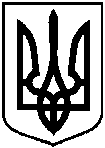 Голові постійної комісії з питань архітектури, містобудування, регулювання земельних відносин, природокористування та екології Сумської міської ради Степченку В.Г.